CONFIDENTIAL REPORT OF WORK-RELATED ASTHMACONFIDENTIAL REPORT OF WORK-RELATED ASTHMACONFIDENTIAL REPORT OF WORK-RELATED ASTHMACONFIDENTIAL REPORT OF WORK-RELATED ASTHMACONFIDENTIAL REPORT OF WORK-RELATED ASTHMACONFIDENTIAL REPORT OF WORK-RELATED ASTHMACONFIDENTIAL REPORT OF WORK-RELATED ASTHMASafety & Health Assessment & Research for Prevention (SHARP)Safety & Health Assessment & Research for Prevention (SHARP)Safety & Health Assessment & Research for Prevention (SHARP)Safety & Health Assessment & Research for Prevention (SHARP)Safety & Health Assessment & Research for Prevention (SHARP)Safety & Health Assessment & Research for Prevention (SHARP)Safety & Health Assessment & Research for Prevention (SHARP)Department of Labor & IndustriesDepartment of Labor & IndustriesDepartment of Labor & IndustriesDepartment of Labor & IndustriesDepartment of Labor & IndustriesDepartment of Labor & IndustriesDepartment of Labor & IndustriesPO Box 44330, Olympia WA 98504-4330PO Box 44330, Olympia WA 98504-4330PO Box 44330, Olympia WA 98504-4330PO Box 44330, Olympia WA 98504-4330PO Box 44330, Olympia WA 98504-4330PO Box 44330, Olympia WA 98504-4330PO Box 44330, Olympia WA 98504-4330Lni.wa.gov/Safety/Research/OccHealth/AsthmaLni.wa.gov/Safety/Research/OccHealth/AsthmaLni.wa.gov/Safety/Research/OccHealth/AsthmaLni.wa.gov/Safety/Research/OccHealth/AsthmaLni.wa.gov/Safety/Research/OccHealth/AsthmaLni.wa.gov/Safety/Research/OccHealth/AsthmaLni.wa.gov/Safety/Research/OccHealth/AsthmaPhone: 360-902-5669Phone: 360-902-5669Fax: 360-902-5672Fax: 360-902-5672Fax: 360-902-5672Fax: 360-902-5672Return completed form SHARP by mail or fax.Return completed form SHARP by mail or fax.Return completed form SHARP by mail or fax.Return completed form SHARP by mail or fax.Return completed form SHARP by mail or fax.Return completed form SHARP by mail or fax.Return completed form SHARP by mail or fax.Name of Person Submitting ReportName of Person Submitting ReportName of Person Submitting ReportName of Person Submitting ReportName of Person Submitting ReportName of Person Submitting ReportName of Person Submitting ReportReporting Date (mm/dd/yyyy)Reporting Date (mm/dd/yyyy)Reporting Date (mm/dd/yyyy)Phone Number of Person Submitting ReportPhone Number of Person Submitting ReportPhone Number of Person Submitting ReportPhone Number of Person Submitting ReportPatient’s Name (Last, First, Middle)Patient’s Name (Last, First, Middle)Patient’s Name (Last, First, Middle)Patient’s Name (Last, First, Middle)Patient’s Name (Last, First, Middle)Patient’s Name (Last, First, Middle)Patient’s Name (Last, First, Middle)Patient's AddressPatient's AddressPatient's AddressPatient’s Phone NumberPatient’s Phone NumberPatient’s Date of Birth (mm/dd/yyy)Patient’s Date of Birth (mm/dd/yyy)City, State  ZIP CodeCity, State  ZIP CodeCity, State  ZIP CodePatient’s AgePatient’s AgePatient’s Sex Patient’s Sex  M FPatient’s OccupationPatient’s OccupationPatient’s OccupationPatient’s OccupationPatient’s OccupationPatient’s OccupationPatient’s OccupationPatient’s Employer (Include Company Name, City, and State)Patient’s Employer (Include Company Name, City, and State)Patient’s Employer (Include Company Name, City, and State)Patient’s Employer (Include Company Name, City, and State)Patient’s Employer (Include Company Name, City, and State)Patient’s Employer (Include Company Name, City, and State)Patient’s Employer (Include Company Name, City, and State)Name of Suspected Chemical or AgentName of Suspected Chemical or AgentName of Suspected Chemical or AgentName of Suspected Chemical or AgentName of Suspected Chemical or AgentName of Suspected Chemical or AgentName of Suspected Chemical or AgentWork-Related Asthma ClassificationWork-Related Asthma ClassificationWork-Related Asthma ClassificationWork-Related Asthma ClassificationWork-Related Asthma ClassificationWork-Related Asthma ClassificationWork-Related Asthma Classification New-Onset Asthma Work-Aggravated Asthma Work-Aggravated Asthma Work-Aggravated Asthma Reactive Airways Dysfunction Syndrome (RADS) Reactive Airways Dysfunction Syndrome (RADS) Reactive Airways Dysfunction Syndrome (RADS)Date of Symptom Onset (mm/dd/yyyy)Date of Symptom Onset (mm/dd/yyyy)Date of Symptom Onset (mm/dd/yyyy)Date of Diagnosis (mm/dd/yyyy)Date of Diagnosis (mm/dd/yyyy)Date of Diagnosis (mm/dd/yyyy)Date of Diagnosis (mm/dd/yyyy)Diagnosing Physician’s NameDiagnosing Physician’s NameDiagnosing Physician’s NameDiagnosing Physican’s SpecialtyDiagnosing Physican’s SpecialtyDiagnosing Physican’s SpecialtyDiagnosing Physican’s SpecialtyDiagnosing Physican’s AddressDiagnosing Physican’s AddressDiagnosing Physican’s AddressDiagnosing Physican’s Phone NumberDiagnosing Physican’s Phone NumberDiagnosing Physican’s Phone NumberDiagnosing Physican’s Phone NumberCity, State  ZIP CodeCity, State  ZIP CodeCity, State  ZIP CodeCity, State  ZIP CodeCity, State  ZIP CodeCity, State  ZIP CodeCity, State  ZIP CodeThank you for your time submitting this case report!Thank you for your time submitting this case report!Thank you for your time submitting this case report!Thank you for your time submitting this case report!Thank you for your time submitting this case report!Thank you for your time submitting this case report!Thank you for your time submitting this case report!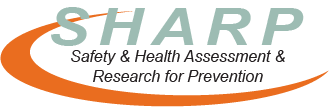 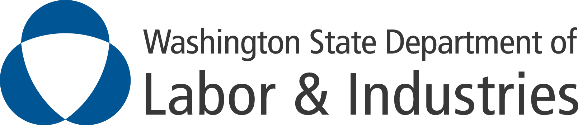 